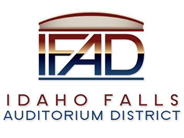 Board of Directors Special MeetingTuesday April 20, 2021, 7:00 a.m.Location:  Idaho Falls Auditorium District Office/Zoom Videoconferencehttps://zoom.us/j/8694715148467 Constitution Way, Idaho Falls, Idaho 83402Attendees: Terri Gazdik, Bob Nitschke, Steve Vucovich, Mike Carpenter, Rob Spear, Mark Fuller, Blake Davis, y Wheadon (joined late), Ben Rogers, Chad Hammond, Rebecca Casper, Kevin DeKold, Chris NationsAgendaAction Item - Call to Order Action Item - Accept the Agenda. Discussion Item –Public Comment (Any member of the public is welcome to take three minutes and share concerns or questions with the Board).Action Item – To discuss CRSA contract and adopt a path forward for handling the construction administration duties for event center construction.  Action Item – Review and adopt a resolution of the City of Idaho Falls Auditorium District, Idaho, approving and authorizing the execution of a primary lease, annual appropriation lease, annual appropriation trust indenture, certificate purchase contract, and other financial documents for the financing of the costs of improvements for the construction of an event center; authorizing the president, secretary, and treasurer to execute additional documents relating thereto.        Calendar and AnnouncementsUpcoming IFAD Meeting – Next Meeting on April 27, 2021Discussion Item - Announcements and Minor Questions Discussion Item - Agenda Items for April 27, 2021 meetingPosted on or before 7:00 a.m. on April 19, 2021